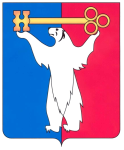 РОССИЙСКАЯ ФЕДЕРАЦИЯКРАСНОЯРСКИЙ КРАЙНОРИЛЬСКИЙ ГОРОДСКОЙ СОВЕТ ДЕПУТАТОВР Е Ш Е Н И ЕО протесте прокурора города НорильскаРассмотрев протест прокурора города Норильска исх. от 04.06.2014     №7/3-3-2014 на абзац семнадцатый пункта 1.1 Правил землепользования и застройки муниципального образования город Норильск, утвержденных решением Городского Совета 10.11.2009 № 22-533, Городской СоветРЕШИЛ:1. Протест прокурора города Норильска удовлетворить.2. Поручить Руководителю Администрации города Норильска    Позднякову Е.Ю. представить соответствующие изменения в Правила землепользования и застройки муниципального образования город Норильск, утвержденные решением Городского Совета 10.11.2009 № 22-533, на рассмотрение сессии Городского Совета с учетом соблюдения процедуры проведения публичных слушаний.3. Контроль исполнения решения возложить на председателя комиссии Городского Совета по законности и местному самоуправлению Соломаху Л.А.4. Решение вступает в силу со дня принятия.« 24 » июня 2014 год№ 18/4-391Глава города НорильскаО.Г. Курилов